POZVÁNÍ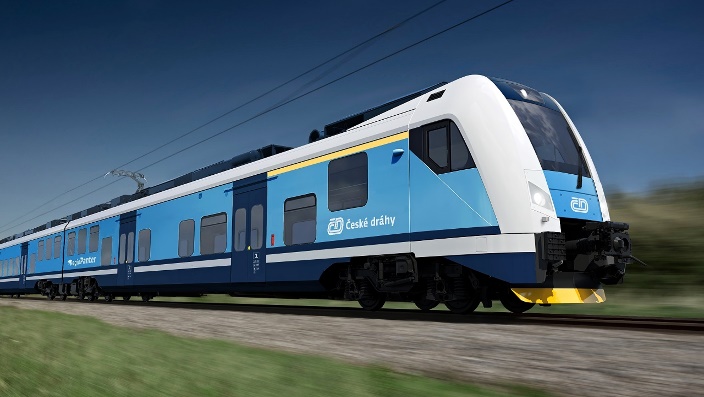 VYSOKORYCHLOSTNÍ TRAŤ – VRT – KOLEM KOUNICSpráva železnic, s.o. představí veřejnosti v pondělí 12. září 2022 v 17.00 hod. v sále ÚM Kounice trať VRT – vizualizace vedení kolem Kounic.Prosíme, udělejte si čas a přijďte.Děkuji, M. Sochorová, starostka